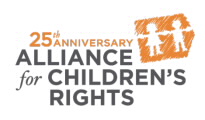 This certifies that                                              attended the 2 hour “New Child Welfare Laws: 2018 Policy Reforms” Webinar Training on October 31, 2018.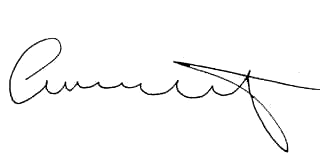 Attendee Signature				       		Angie Schwartz